Werbung 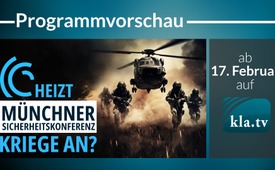 PROGRAMMVORSCHAU für Samstag, 17. Februar:  „Münchner Sicherheitskonferenz – militärischer Arm der weltweiten Schattenregierung?!“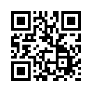 Nicht verpassen! Ab Samstag 17. Februar 2024 auf Kla.TV verfügbar! Einzigartige Doku zur Münchner Sicherheitskonferenz. Bitte teilen Sie dieses Zeitdokument und bringen Sie es unters Volk!Frieden durch Dialog fördern – weltweit führendes Forum für Debatten zu internationaler Sicherheitspolitik. Dies sind unter anderem Ziele der Münchner Sicherheitskonferenz. Doch wie kann sich die Münchner Sicherheitskonferenz für Frieden einsetzen und zur Beilegung der Konflikte beitragen, wenn Rüstungskonzerne, die an Kriegen verdienen,
ihre Sponsoren sind? Könnte es daher sein, dass die Münchner Sicherheitskonferenz nicht der Sicherheit der europäischen Bevölkerung dient? Könnte es sein, dass sie – vorbei an den Nationalstaaten und vorbei am Willen des Volkes – zum militärischen Arm der geheimen Weltregierung, bestehend aus der Bilderberg-Gruppe, dem CFR und dem ECFR geworden ist oder gar zu diesem Zweck gegründet wurde? Bleiben Sie dran und erfahren Sie in folgender Sendung brisante Enthüllungen und wer wirklich hinter der Münchner Sicherheitskonferenz steckt.von CH/MW/bub.Quellen:-Das könnte Sie auch interessieren:#Vorschau - www.kla.tv/Vorschau

#MuenchnerSicherheitskonferenz - Münchner Sicherheitskonferenz - www.kla.tv/MuenchnerSicherheitskonferenz

#Waffen - www.kla.tv/Waffen

#Terror - www.kla.tv/Terror

#CFR - CFR - Council on Foreign Relations - www.kla.tv/CFR

#Rockefeller - www.kla.tv/Rockefeller

#NWO - www.kla.tv/NWO

#Eliten - www.kla.tv/Eliten

#Bilderberger - Bilderberger-Konferenzen - www.kla.tv/BilderbergerKla.TV – Die anderen Nachrichten ... frei – unabhängig – unzensiert ...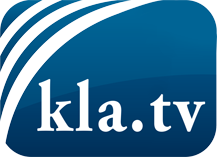 was die Medien nicht verschweigen sollten ...wenig Gehörtes vom Volk, für das Volk ...tägliche News ab 19:45 Uhr auf www.kla.tvDranbleiben lohnt sich!Kostenloses Abonnement mit wöchentlichen News per E-Mail erhalten Sie unter: www.kla.tv/aboSicherheitshinweis:Gegenstimmen werden leider immer weiter zensiert und unterdrückt. Solange wir nicht gemäß den Interessen und Ideologien der Systempresse berichten, müssen wir jederzeit damit rechnen, dass Vorwände gesucht werden, um Kla.TV zu sperren oder zu schaden.Vernetzen Sie sich darum heute noch internetunabhängig!
Klicken Sie hier: www.kla.tv/vernetzungLizenz:    Creative Commons-Lizenz mit Namensnennung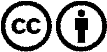 Verbreitung und Wiederaufbereitung ist mit Namensnennung erwünscht! Das Material darf jedoch nicht aus dem Kontext gerissen präsentiert werden. Mit öffentlichen Geldern (GEZ, Serafe, GIS, ...) finanzierte Institutionen ist die Verwendung ohne Rückfrage untersagt. Verstöße können strafrechtlich verfolgt werden.